ՈՐՈՇՈՒՄ N 52-Ա08 ՄԱՅԻՍԻ 2019թ.ՀԱՅԱՍՏԱՆԻ ՀԱՆՐԱՊԵՏՈՒԹՅԱՆ ՊԵՏԱԿԱՆ ԲՅՈՒՋԵԻՑ ՆՊԱՏԱԿԱՅԻՆ ՀԱՏԿԱՑՈՒՄՆԵՐ /ՍՈՒԲՎԵՆՑԻԱՆԵՐ/ ՍՏԱՆԱԼՈՒ ՆՊԱՏԱԿՈՎ 2019 ԹՎԱԿԱՆԻՆ ԲՅՈՒՋԵՏԱՅԻՆ ԾՐԱԳՐԱՎՈՐՄԱՆ ՀԱՅՏԵՐ ՆԵՐԿԱՅԱՑՆԵԼՈՒՆ ՀԱՄԱՁԱՅՆՈՒԹՅՈՒՆ ՏԱԼՈՒ ՄԱՍԻՆՂեկավարվելով «Տեղական ինքնակառավարման մասին» Հայաստանի Հանրապետության օրենքի 18-րդ հոդվածի 1-ին մասի 42-րդ կետով, «Բյուջետային համակարգի մասին» ՀՀ օրենքի 20-րդ հոդվածի 4-րդ կետով, Հայաստանի Հանարպետության կառավարության 2006 թվականի նոյեմբերի 16-ի «Հայաստանի Հանրապետության պետական բյուջեից համայնքներին սուբվենցիաների տարամադրման կարգը հաստատելու մասին» N 1708-Ն որոշմամբ հաստատված թիվ 1 հավելվածի 12-րդ կետով և  հաշվի առնելով համայնքի ղեկավարի առաջարկությունը,  համայնքի ավագանին  ո ր ո շ ու մ  է.1․ Տալ համաձայնություն համայնքի ղեկավարի առաջարկությանը և թույլատրել ներկայացնելու «Կապան համայնքի բազմաբնակարան շենքերի հարթ և լանջավոր տանիքների նորոգում» և «Հասարակական տրանսպորտի աշխատանքի կազմակերպման համար ավտոբուսների ձեռքբերում»  ծրագրերի հայտերը, համաձայն թիվ 1 և 2 հավելվածների։  2․ Սուբվենցիայի ստացման համար գործող կարգով կազմել և ՀՀ Սյունիքի մարզպետարան ներկայացնել  «Կապան համայնքի բազմաբնակարան շենքերի հարթ և լանջավոր տանիքների նորոգում» և «Հասարակական տրանսպորտի աշխատանքի կազմակերպման համար ավտոբուսների ձեռքբերում»  ծրագրերի ամբողջական փաթեթները։Կողմ ( 12 )`ԱՆՏՈՆՅԱՆ ԱՐԵՆ					ՀԱՐՈՒԹՅՈՒՆՅԱՆ ԿԱՄՈԱՍՐՅԱՆ ՎԱՉԵ						ՀԱՐՈՒԹՅՈՒՆՅԱՆ ՀԱՅԿԳԵՎՈՐԳՅԱՆ ՎԱՐԴԱՆ				ՄԱՐՏԻՐՈՍՅԱՆ ԿԱՐԵՆ ԴԱՎԹՅԱՆ ՆԱՐԵԿ					ՄԵՍՐՈՊՅԱՆ ՆԱՊՈԼԵՈՆԿԱՐԱՊԵՏՅԱՆ ՄԱՆԱՍ				ՄԿՐՏՉՅԱՆ ԱՐԱ		ԿՈՍՏԱՆԴՅԱՆ ԻՎԱՆ					ՄՈՎՍԻՍՅԱՆ ԺԱՆ	Դեմ ( 0 )Ձեռնպահ ( 0 )ՀԱՄԱՅՆՔԻ ՂԵԿԱՎԱՐ				ԳԵՎՈՐԳ  ՓԱՐՍՅԱՆ2019 թ     մայիսի         08ք. Կապան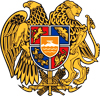 ՀԱՅԱՍՏԱՆԻ ՀԱՆՐԱՊԵՏՈՒԹՅՈՒՆ
ՍՅՈՒՆԻՔԻ ՄԱՐԶ
ԿԱՊԱՆ  ՀԱՄԱՅՆՔԻ  ԱՎԱԳԱՆԻ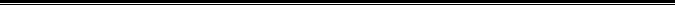 